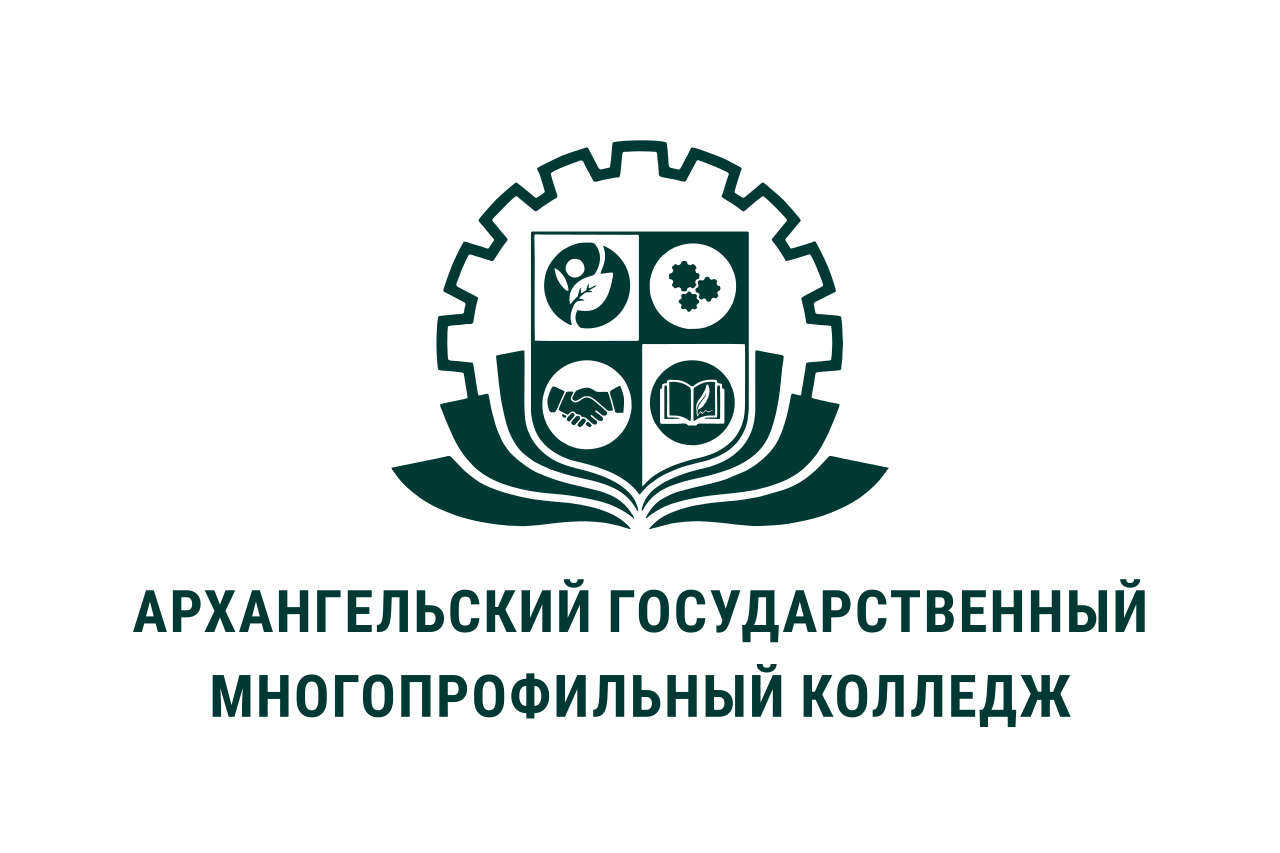 МИНИСТЕРСТВО ОБРАЗОВАНИЯ АРХАНГЕЛЬСКОЙ ОБЛАСТИгосударственное бюджетное профессиональное образовательное учреждение Архангельской области «Архангельский государственный многопрофильный колледж»Модуль 5. Технология и методика работы социального педагога с семьейПРАКТИЧЕСКОЕ ЗАНЯТИЕ № 5.4 «ИЗУЧЕНИЕ ДИАГНОСТИЧЕСКИХ МЕТОДИК СОЦИАЛЬНОГО ПЕДАГОГА В РАБОТЕ С ДЕТЬМИ ГРУПП РИСКА И ИХ СЕМЬМИ»Цель занятия: изучить диагностические методики социального педагога в работе с детьми групп риска и их семьями.Ход занятия:Ознакомьтесь диагностическими методиками социального педагога в работе с детьми групп риска и их семьями1. АНКЕТА «Анализ работы социального педагога с детьми «группы риска» и их семьями» Анкета предназначена для анализа деятельности социального педагога педагогическим составом и администрацией образовательного учреждения. Педагогам необходимо в 5-тибальной системе оценить работу социального педагога с детьми "группы риска" и их семьями. 1. Сбор и систематизация данных о детях "группы риска" и их семьях; ведение базы данных. 5 баллов 4 балла 3 балла 2 балла 1 балл2. Проведение консультаций и собеседований с детьми, их родителями, классными руководителями, учителями-предметниками. 5 баллов 4 балла 3 балла 2 балла 1 балл3. Посещение уроков, на которых возникают проблемы. 5 баллов 4 балла 3 балла 2 балла 1 балл4. Привлечение к сотрудничеству по решению проблем учащихся и их семей социального характера психолога, классного руководителя, администрации образовательного учреждения. 5 баллов 4 балла 3 балла 2 балла 1 балл5. Организация взаимодействия с советом по профилактике правонарушений, комиссиями по делам несовершеннолетних и защите их прав, милицией и другими структурами. 5 баллов 4 балла 3 балла 2 балла 1 балл6. Проведение тематических мероприятий (индивидуальных и групповых) с целевой группой - детьми «группы риска», например, по вопросам гигиены, здорового образа жизни, правового просвещения, профориентации и др.5 баллов 4 балла 3 балла 2 балла 1 балл7. Организация тематических общешкольных и внеклассных мероприятий для учащихся школы по вопросам, касающимся деятельности социального педагога. 5 баллов 4 балла 3 балла 2 балла 1 балл8. Организация индивидуальной и групповой работы с родителями учащихся (посещения семей, родительский всеобуч, тематические беседы и тренинги, родительские собрания и др.). 5 баллов 4 балла 3 балла 2 балла 1 балл9. Мониторинг ситуации с посещением учащимися учебных занятий и состояния здоровья учащихся, а также своевременное реагирование на возникновение проблем в данной сфере. 5 баллов 4 балла 3 балла 2 балла 1 балл10. Организация обучения педагогов (классных руководителей, педагогов-предметников) по вопросам, касающимся сферы деятельности социального педагога (например: вредные привычки, здоровый образ жизни, права детей, профориентация детей и др.); а также работа по самообразованию самого социального педагога. 5 баллов 4 балла 3 балла 2 балла 1 балл).2. АНКЕТА «Определение детей группы риска» Данная предназначена для экспресс-диагностики детей групп риска. Ответить на вопросы анкеты предлагается учителям или родителям. Инструкция: Пожалуйста, отметьте, присуще ли Вашему ребенку (ученику) перечисленные ниже формы поведения. Для этого поставьте «плюс» в соответствующем столбце.КЛЮЧ: Группа риска: Ответ «да» на вопросы: 1. Дети с низким уровнем самоконтроля, волевых процессов: 1, 8, 13, 30 2. Дети с трудностями произвольности и самоорганизации: 12, 19, 21, 31 3. Тревожные дети: 2, 10, 14, 29 4. Астеничные дети: 15, 25, 28, 32 5. Неуверенные дети: 3, 6, 9, 20 6. Гипертимные дети: 5, 7, 17, 22, 26 7. Отличники» и перфекционисты: 4, 16, 23, 27 8. Застревающие дети: 11, 18, 24, 333. АНКЕТА Для уточнения уровня социального благополучия семьи Используется в беседе с ребенком (наедине) используются следующие вопросы: «Хотел бы ты в своей будущей семье: 1. Иметь такие отношения между мужем и женой, как у твоих родителей? 2. Воспитывать детей также, как это делают твои родители? 3. Относиться к пожилым родителям, как это принято в твоей родительской семье? 4. Разделять домашнюю работу, как это делается в семье твоих родителей? 5. Проводить свободное время так же, как твои родители?» Каждый из поставленных вопросов допускает дополнительные уточняющие вопросы для получения развернутого ответа: «Почему ты так думаешь? Что именно тебе нравиться (не нравиться)?» и т.п. Содержание ответов позволяет сделать выводы о ситуации в семье, взаимоотношениях между всеми ее членам4. АНКЕТА Также поступаем при оценке жизненных целей ребенка, его направленности. Для уточнения ценностных ориентаций и проблем ребенка предлагаем использовать следующие формализованные вопросы с набором ответов: 1) Что беспокоит тебя в жизни больше всего? (выбери 5 главных проблем) - Денежные проблемы твоей семьи - Отношения с родителями - Отношения между родителями - Отношения со сверстниками - Конфликты с педагогами - Трудности усвоения школьной программы - Здоровье близких родственников- Чем заняться в свободное время - Личная жизнь - Что-либо другое (что именно?) 2) Какую работу ты хотел бы иметь в будущем? (выбери 5 главных качеств) - С высокой оплатой - С гарантией от безработицы - Престижную - Не вредную для здоровья - Связанную с разъездами, новыми впечатлениями - Требующую личной предприимчивости, изобретательности - Нужную стране, людям - Связанную с общением с детьми - Связанную с общением с животными - Другую (какую именно?) При необходимости набор ответов можно расширить, включая в них актуальные для данного ребенка позиции. Как и в первом случае, рекомендуется использовать серию дополнительных вопросов, уточняющих полученную информацию (углубленное интервью). Необходимо обратить внимание на порядок выбираемых ребенком позиций, поскольку он указывает на иерархию предпочтений и жизненных целей (что, во-первых, во-вторых, и т.д.).5. Анкета для изучения особенностей семейного воспитания Изучение особенностей семейного воспитанияИспользуя данные анкеты социальный педагог, психолог и классный руководитель совместно разрабатывают план индивидуального сопровождения.№ппУтвержденияДАНЕТ1Выполнение порученного дела всегда требует контроля со стороны взрослого2Очень переживает перед любой проверочной работой, контрольной, диктантом, экзаменом3Решение по какому-либо вопросу принимает с трудом, часто перекладывая его на других4Всегда и во всем исполнителен5Часто бывает несдержанным6Хорошо делает что-либо по образцу или по примеру, но свои способы выполнения предлагает редко7К успехам или неуспехам в школе относится равнодушно8В своих делах и действиях часто надеется на «авось»9Правильность и качество своей работы сам не проверяет, доверяя сделать это кому-нибудь другому10Часто перепроверяется, постоянно что-то исправляет в сделанном 11Перед выполнением чего-либо требуется период «раскачки»12При выполнении какой-либо работы может то очень быстро ее делать, то, постоянно отвлекаясь, медленнее 13Выполненную работу обычно не проверяет 14Иногда проявляются невротические реакции: грызет ногти, кончик карандаша или ручки, теребит волосы и т.п.15При выполнении какой-либо работы очень быстро устает 16Всегда и во всем претендует на самые высокие результаты 17Часто бывает неаккуратным18При необходимости поменять вид работы или род деятельности делает это с трудом19Часто не может уложиться во временные рамки при выполнении чего-либо20Чаще поддерживает чужую точку зрения, свою отстаивает редко21Часто не может уложиться во временные рамки при выполнении чего-либо22В работе часто бывает небрежен23Всегда стремится получать только отличные оценки24Всегда и во все медлителен и малоподвижен25Обычно в начале делает что-либо быстро и активно, а затем темп выполнения становится все медленнее и медленнее26Старается все делать очень быстро, но часто не проверяет сделанное, пропускает ошибки27Всегда стремится быть и выполнять все лучше всех 28Во время выполнения чего-либо необходимы перерывы для отдыха29Постоянно требует подтверждения правильности своего выполнения чего-либо30Равнодушен к оценке своей работы 31Заранее свои действия планирует с трудом32Часто жалуется на усталость33Все делает медленно, но основательно1Дата заполнения  2Фамилия, имя, отчество3Количество детей в семье4Количество членов семьи5Установлен ли для ребенка дома режим дня6Состояние здоровья ребенка (наличие хронич. заболев. и др.)7Вредные привычки ребенка (если есть)8С кем ребенок проводит большую часть времени дома? Чем чаще дома?9Как дома ласково называют ребенка10Проводятся ли дома закаливающие процедуры или другие оздоровительные мероприятия?11Гуляет ли ребенок после школы?12Чем занимается ребенок после школы и в выходные дни? Посещает ли кружки, спортивные секции и т.д.?13Как родители чаще всего реагируют на нежелательное поведение ребенка?14Существуют ли запреты в семье для ребенка? Какие?15Сколько времени ребенок затрачивает на выполнение дом. задания?16Оказывают ли ему при этом помощь? Если да, то какую и кто?